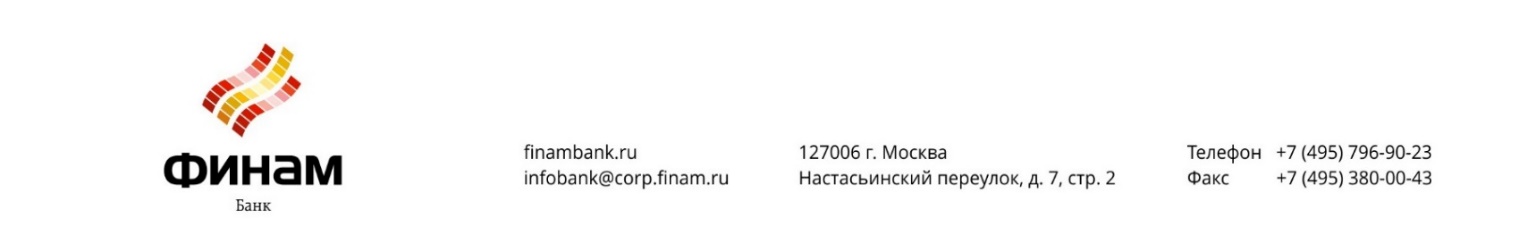 Заявление Клиента о предоставлении Банку информации в целях использования Системы дистанционного банковского обслуживанияг. Москва  									«____»________20__года	В целях использования Системы дистанционного банковского обслуживания Клиент выражает свое волеизъявлениеОТ ИМЕНИ КЛИЕНТА____________________/______________________________________________________/________________           Должность                                 Фамилия, Имя, Отчество (полностью)                         ПодписьМ.П.ОТМЕТКА БАНКА:Идентификацию Клиента осуществил, документы проверил____________________________________________________________________________________________(должность уполномоченного сотрудника)_____________________/ ___________________________________/                 (подпись)                                (Фамилия И. О.)«__» ______________201__г.Полное наименование КлиентаПредставитель КлиентаИНН КлиентаАдрес местонахожденияо регистрации в Системе уполномоченных лиц и предоставлении им доступа:о регистрации в Системе уполномоченных лиц и предоставлении им доступа:о регистрации в Системе уполномоченных лиц и предоставлении им доступа:о регистрации в Системе уполномоченных лиц и предоставлении им доступа:о регистрации в Системе уполномоченных лиц и предоставлении им доступа:Фамилия, имя, отчествоуполномоченного лицаФамилия, имя, отчествоуполномоченного лицаРеквизиты документа, удостоверяющего личность уполномоченного лицаНомер телефона для СМС подтвержденияУровень доступа Срок полномочий о регистрации в Системе устройства обеспечивающего защиту Электронной подписи со следующим серийным номером:об отказе от обязательного ввода разового пароля, полученного смс сообщением на зарегистрированный в Системе номер телефона для подтверждения аутентификации в Системе (входа в Систему) и отправке в банк электронного документаоб изменении Ключа проверки ЭП уполномоченного лица:об изменении Ключа проверки ЭП уполномоченного лица:об изменении Ключа проверки ЭП уполномоченного лица:об изменении Ключа проверки ЭП уполномоченного лица:Фамилия, имя, отчествоуполномоченного лицаФамилия, имя, отчествоуполномоченного лицаРеквизиты документа, удостоверяющего личность уполномоченного лицаИдентификатор ключа проверки ЭПУровень доступа об изменении номера телефона уполномоченного лица для СМС подтверждения:об изменении номера телефона уполномоченного лица для СМС подтверждения:об изменении номера телефона уполномоченного лица для СМС подтверждения:Фамилия, имя, отчествоуполномоченного лицаФамилия, имя, отчествоуполномоченного лицаРеквизиты документа, удостоверяющего личность уполномоченного лицаНомер телефона для СМС подтверждения об изменении уровня доступа, предоставленного уполномоченному лицу: об изменении уровня доступа, предоставленного уполномоченному лицу: об изменении уровня доступа, предоставленного уполномоченному лицу: об изменении уровня доступа, предоставленного уполномоченному лицу: Фамилия, имя, отчествоуполномоченного лицаФамилия, имя, отчествоуполномоченного лицаРеквизиты документа, удостоверяющего личность уполномоченного лицаНовый уровень доступаПрежний уровень доступао приостановлении действия Ключа проверки ЭП уполномоченного лица:о приостановлении действия Ключа проверки ЭП уполномоченного лица:Фамилия, имя, отчествоуполномоченного лицаФамилия, имя, отчествоуполномоченного лицаРеквизиты документа, удостоверяющего личность уполномоченного лицаоб установлении режима применения уникального ip-адреса:об установлении режима применения уникального ip-адреса:об установлении режима применения уникального ip-адреса:об установлении режима применения уникального ip-адреса:об изменении режима применения уникального ip-адреса:об изменении режима применения уникального ip-адреса:об изменении режима применения уникального ip-адреса:об изменении режима применения уникального ip-адреса:____._____._____.__________._____._____.__________._____._____.__________._____._____.______о прекращении режима применения уникального ip-адреса